дело № 5-92-0401/2024УИД: 86MS0004-01-2024-000600-19ПОСТАНОВЛЕНИЕпо делу об административном правонарушении07 марта 2024 года                                    	                           пгт. МеждуреченскийМировой судья судебного участка № 1 Кондинского судебного района Ханты-Мансийского автономного округа – Югры Чех Е.В., расположенного по адресу: ХМАО-Югра, Кондинский район, пгт.Междуреченский, ул.П.Лумумбы, д.2/1, рассмотрев в открытом судебном заседании дело об административном правонарушении, предусмотренном ст.19.13 Кодекса РФ об административных правонарушениях, в отношении Семашко *, * года рождения, уроженки с*, зарегистрированной по адресу: *, фактически проживающей по адресу: *, не работающей,  установил:21 января 2024 года в 10 часов 35 минут Семашко В.В., находясь по адресу:  * осознавая то, что ее действия не соответствуют действительности, являются ложными, желая ввести в заблуждение сотрудников полиции, сообщила в  ОВМД России по Кондинскому району недостоверную информацию, что не соответствовало действительности, тем самым осуществила заведомо ложный вызов полиции.Семашко В.В. в судебное заседание не явилась, извещена надлежащим образом; в соответствии с ч. 2 ст. 25.1 Кодекса РФ об административных правонарушениях, суд полагает возможным рассмотреть дело в отсутствие лица, в отношении которого ведется производство по делу об административном правонарушении.Иисследовав материалы дела, мировой судья приходит  к следующему.Статьей 19.13 Кодекса Российской Федерации об административных правонарушениях предусмотрено, что заведомо ложный вызов пожарной охраны, полиции, скорой медицинской помощи или иных специализированных служб влечет наложение административного штрафа в размере от одной тысячи до одной тысячи пятисот рублей. Объектом административного правонарушения, предусмотренного ст.19.13 КоАП РФ, является установленный порядок управления. Объективная сторона данного административного правонарушения состоит в том, что виновный осуществляет заведомо ложный вызов  специализированных служб.Вина Семашко В.В. в совершении административного правонарушения подтверждается представленными доказательствами: протоколом об административном правонарушении от 27.01.2024, составленным уполномоченным должностным лицом в соответствии со ст. 28.2 КоАП РФ; рапортом сотрудника полиции ОМВД России по Кондинскому району,  составленным 26.01.2024 г. по факту поступившего сообщения; видеозаписью по факту осуществления ложного вызова; объяснениями Семашко В.В. от 27.01.2024, в которых, что 26.01.2024 года она совершила заведомо ложный вызов полиции, сообщив информацию, не соответствующую действительности.Представленные доказательства оценены судом в соответствии с правилами ст. 26.11 КоАП РФ, отвечают требованиям ст.26.2 КоАП РФ, признаются допустимыми, достоверными и достаточными для вывода о наличии в действиях лица состава вменяемого административного правонарушения.Оценив выше приведенные доказательства в их совокупности, суд с учетом обстоятельств дела, считает виновность Семашко В.В. полностью доказанной.Судом действия Семашко В.В. квалифицируются по ст. 19.13 КоАП РФ как заведомо ложный вызов полиции.Каких-либо объективных сведений, опровергающих или ставящих под сомнение установленные обстоятельства правонарушения, в судебном заседании не установлено.    Обстоятельств, смягчающих административную ответственность в соответствии со ст. 4.2 Кодекса Российской Федерации об административных правонарушениях, не установлено. Обстоятельством, отягчающим административную ответственность в соответствии со ст. 4.3 Кодекса Российской Федерации об административных правонарушениях, суд признает повторное совершение однородного правонарушения.  Учитывая характер совершенного правонарушения, личность лица, в отношении которого ведется производство по делу об административном правонарушении, его отношение к содеянному, имущественное положение, отсутствие обстоятельств, смягчающих и наличие обстоятельств, отягчающих административную ответственность, мировой судья для достижения целей наказания, предусмотренных ст. 3.1 КоАП РФ, считает возможным и целесообразным, с учетом указанных обстоятельств, назначить Семашко В.В. наказание в виде административного штрафа в размере 1 100 рублей.На основании изложенного, руководствуясь ст. 19.13, п. 1 ч. 1 ст. 29.9,                   ст. 29.10, ст.29.11 Кодекса РФ об административных правонарушениях, мировой судьяпостановил:Семашко * (паспорт *) признать виновной в совершении административного правонарушения, ответственность за которое предусмотрена ст. 19.13 Кодекса Российской Федерации об административных правонарушениях, и подвергнуть административному наказанию в виде административного штрафа в размере 1 100 (одной тысячи ста) рублей. Штраф перечислить на следующие реквизиты: получатель: УФК по Ханты-Мансийскому автономному округу – Югре (Департамент административного обеспечения Ханты-Мансийского автономного округа – Югры л/сч 04872D08080) счет: 40102810245370000007 РКЦ ХАНТЫ-МАНСИЙСК//УФК по Ханты-Мансийскому автономному округу-Югре г. Ханты-Мансийск БИК 007162163 номер казначейского счета 03100643000000018700 ОКТМО 71816000 ИНН 8601073664 КПП 860101001 КБК КБК 72011601193010013140 УИН 0412365400045000922419145, в течение шестидесяти дней со дня вступления постановления в законную силу, либо со дня истечения срока отсрочки или срока рассрочки, предусмотренных статьей  31.5 КоАП РФ.Копию документа, свидетельствующего об уплате административного штрафа, необходимо представить в суд по адресу: ХМАО – Югры Кондинский район, пгт.Междуреченский ул.П.Лумумбы, д.2/1.Лицо, не уплатившее административный штраф, может быть подвергнуто административному наказанию в соответствии с ч. 1 ст. 20.25 Кодекса РФ об административных правонарушениях.Постановление может быть обжаловано в течение десяти суток со дня получения копии настоящего постановления в Кондинский районный суд путем подачи жалобы через мирового судью судебного участка № 1 Кондинского судебного района Ханты-Мансийского автономного округа - Югры, либо непосредственно в Кондинский районный суд Ханты-Мансийского автономного округа – Югры.QR-код для оплаты  штрафаПри заполнении документа об оплате дополнительно необходимо    указать: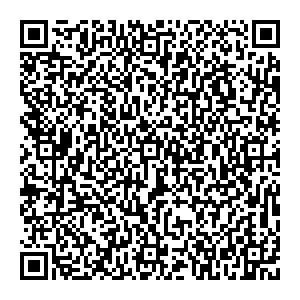 - назначение платежа (оплата административного штрафа);- уникальный идентификационный номер (указан в постановлении);- ОКТМО (указан в постановлении);- код бюджетной классификации (указан в постановлении); - наименование документа основания (№ и дата постановления);  - сумму административного штрафа (указана в постановлении).Мировой судья					подписьКопия вернаМировой судья 				                                                Е.В. Чех 